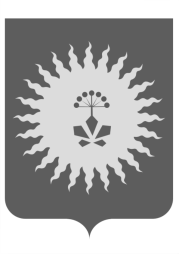 ДУМААНУЧИНСКОГО МУНИЦИПАЛЬНОГО ОКРУГАПРИМОРСКОГО КРАЯР Е Ш Е Н И Е 	В соответствии с  Уставом Анучинского муниципального округа, Регламентом Думы Анучинского муниципального округа Дума округаРЕШИЛА:1. Принять решение «О Молодёжном Совете Анучинского муниципального округа».2. Считать утратившим силу решение Думы Анучинского муниципального  района от 26.10.2017 № 216 «О Молодежном Совете Анучинского муниципального района» (в редакции решения от 25.10.2017 № 245).3. Направить решение «О Молодежном Совете Анучинского муниципального округа» главе Анучинского муниципального округа для подписания и официального опубликования.4.  Настоящее решение вступает в силу после опубликования. Председатель Думы Анучинскогомуниципального округа                                                   Г.П. Тишина30.03.2022С. Анучино№ 295О  Молодежном  Совете Анучинского  муниципального округа 